მცირე ზომის ლუქების შესყიდვის ტენდერიპრეტენდენტის დასახელება: __________________________________________შენიშვნა: *  ცხრილში ფასები უნდა მიეთითოს ეროვნულ ვალუტაში - ლარი; *   შემოთავაზებული სატენდერო წინადადების ფასი წარმოდგენილი უნდა იყოს საქართველოს კანონმდებლობით დადგენილი ყველა გადასახადის ჩათვლით;სხვა პირობებიტენდერში გამარჯვებულ კომპანიასთნ გაფორმდება ხელშეკრულება 6 თვის ვადით;ყოველთვიური შეკვეთის რაოდენობა განისაზღვრება 500-700კგ (მოთხოვნის შესაბამისად, მინიმუმ 500 კგ) ოდენობით. მოწოდება უნდა განხორციელდეს ყოველი თვის დასაწყისში 100-200 კგ-ს ოდენობით, ხოლო დარჩენილი რაოდენობის მოწოდება უნდა მოხდეს თვის განმავლობაში;მცირე ზომის ლუქი უნდა იყოს დამზადებული ტყვიისგან (იხ. ნიმუშის ამსახველი სურათები);პრეტენდენტებმა ტენდერის დასრულებამდე უნდა მიაწოდოს ბანკს ნიმუშები, სათაო ოფისში (ქ. თბილისი, გაგარინის #29ა).ანგარიშსწორება განხორციელდება საქონლის მოწოდების შემდეგ;დამატებითი ინფორმაცია:ტენდერის ვადა განისაზღვრება 2017 წლის 11 სერქტემბრიდან  2017 წლის 18 სექტემბრის ჩათვლით;ტენდერში მონაწილეობის მისაღებად აუცილებელია მომწოდებელი იყოს რეგისტრირებული შემდეგ მისამართზე www.tenders.bog.ge ;აირჩიოს ტენდერი და შემოთავაზებული ფასი მიუთითოს შესაბამის გრაფაში პროდუქტი #1-ის გასწვრივ (ფასები უნდა მიეთითოს მეასედებით: 0,05; 0,35 და ა.შ);პრეტენდენტის მიერ ასატვირთი ყველა დოკუმენტი და ინფორმაცია დამოწმებული უნდა იყოს უფლებამოსილი პირის ხელმოწერითა და ბეჭდით; შემოთავაზებები მომწოდებლისათვის გახდება ანონიმური ტენდერის დასრულებამდე 3 საათით ადრე.წარმოსადგენი დოკუმენტაციაამონაწერი სამეწარმეო რეესტრიდან;დეტალური შეთავაზება ფასის შეთავაზებასთან ერთად;    კომპანიის მოღვაწეობის შესახებ ინფორმაცია, საქმიანობის მოკლედ აღწერილობა (გამოცდილება, კლიენტების სია), რეკომენდაციები;ნიმუშები: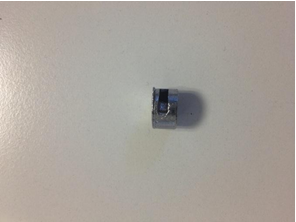 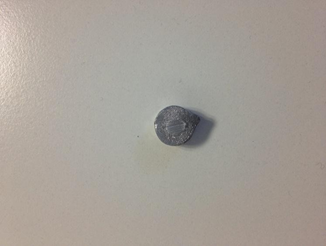 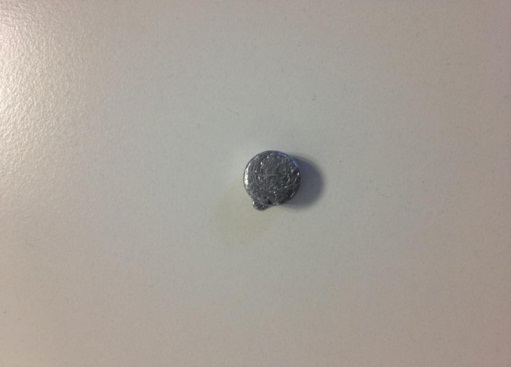 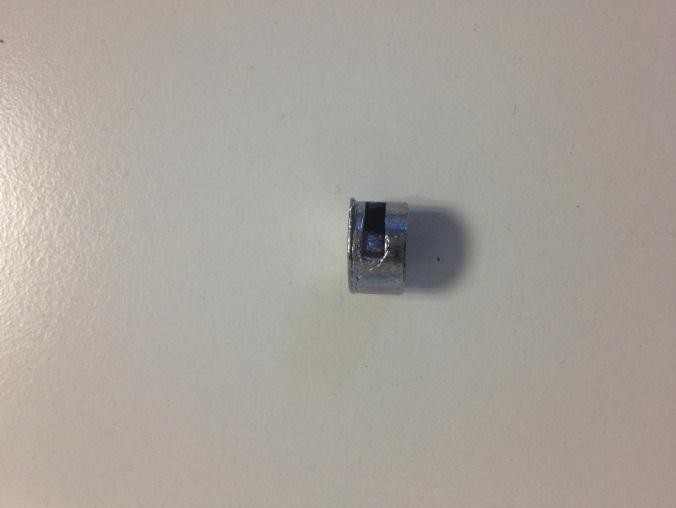 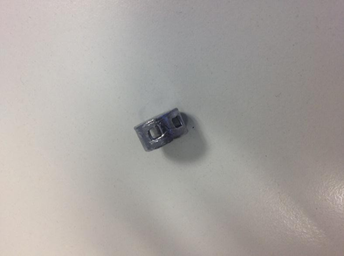 დამატებითი ინფორმაცია შეგიძლიათ მიიღოთ შემდეგი საკონტაქტო პირისაგან:ლადო სიჭინავატელ.: (+995 32) 2 444 444 (4617)მობ.:(+995 599) 74 00 41ელ-ფოსტა: lsichinava@bog.ge #დასახელება ერთეულის ფასი#დასახელება ერთეულის ფასი11 კგ. მცირე ზომის ლუქი